Вьетнамский суп Фо (pho)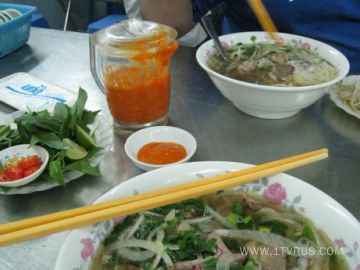 Вьетнамский суп Фо (pho)ИнгредиентыГовяжьи и свиные кости (для бульона): 1 кг костей, 
рисовая лапша: 0,5 кг, 
мясо (говядина или курятина): 0,5-0,6 кг, 
имбирь корень, 
лимон, 
уксус, 
чеснок, 
анис, 
черный перец, 
зеленый лук.Суп Фо (фо бо - из говядины, фо га - из курицы) является одним из самых популярных блюд вьетнамской кухни. Суп не очень калорийный, но в то же время он идеально утоляет голод.Существует большое количество вариантов рецепта; суп готовят так же с сушеной или вяленой говядиной, все зависит от личного вкуса.Предлагаю Вам наиболее традиционный рецепт. Итак, приступим.Кости заливаем большим количеством воды и ставим на огонь до сильного кипения, после этого огонь убавляем и варим кости еще минут 10-15. Сольем первый бульон - он нам не понадобится. Промоем кости и зальем их еще 3,5-4 литрами воды, вторично доведем до кипения. В бульон добавляем анис, мелко нарезанный корень имбиря, лук, солим по вкусу. Не забываем снимать образовавшуюся пенку. Некоторые добавляют небольшое количество креветок.Промоем рисовую лапшу, подержим ее пару минут в кипятке. Пометим лапшу в тарелку, зальем бульоном, положим сверху тонко нарезанную говядину или курятину, посыпаем перышками зеленого лука. Перед употреблением по вкусу можно выдавить лимон по вкусу или добавить соус из жгучего красного перца.2 вариант Приготовление:3 вариантКатегория: Мясо, Супы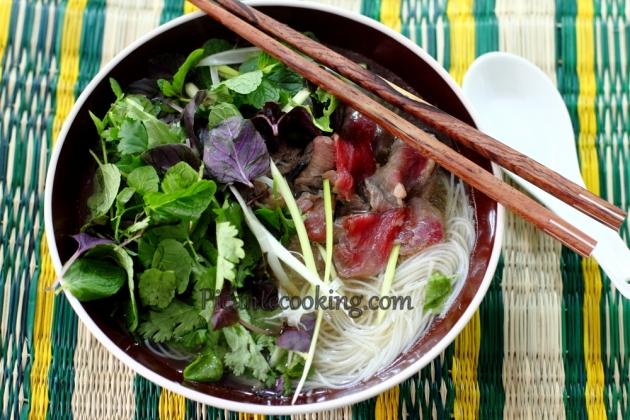 Это именно то блюдо, которое мне понравилось больше всего во Вьетнаме. Наваристый бульон, с грамотно подобранными специями, тонкий привкус говядины, лапша, множество трав да и сама отборная, обязательно изначально сырая говядина. Национальный вьетнамский суп. Фо бывает куриным и говяжим. Куриный не идет ни в какое сравнение с говяжим, поэтому рецептом куриного даже не интересовалась.Этот рецепт создала из той информации, которую добыла у нашего англоязычного вьетнамского гида. К моей дикой радости, он многое знал о приготовлении еды и относил себя к категории гурманов. Также, перечитала рецепт из книги о вьетнамской кухне, которую купила в Сайгоне.  Как результат, муж сказал, что мой "Фо Бо" был самым вкусным из всех опробованных:-), что очень радует. Но как часто говорю, как столько всего хорошего щедро положить в блюдо, оно вряд ли будет плохим.Для приготовления бульона лучше использовать не только говяжьи кости, для себя же готовите:-). Мясо очень чувствуется в бульоне. Советую взять голени, а я в следующий раз расскажу как можно сделать из отваренного мяса замечательное блюдо. (Вы просто после отцеживания бульона сохраните мясо и поставьте в холодильник, отобрав при том 200 мл бульона и также остудить и сохранить).В оригинале, бульон варят с добавлением черного кардамона. Он, вместе с бадьяном и корицей, придает особую характерную вкусовую ноту.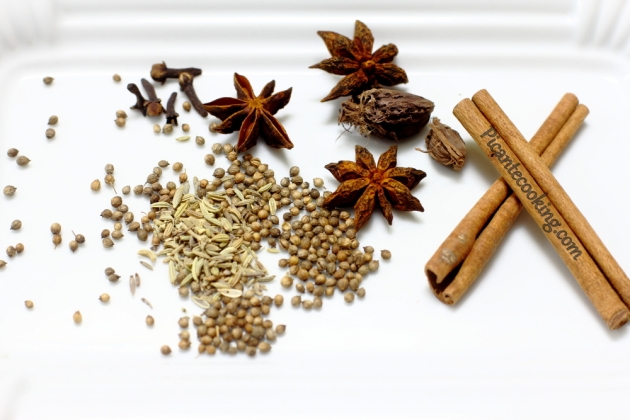 Мне привезли его из Индии. Видела его также в интернет-магазинах Украины. Думаю и в Рунете не будет проблем его найти. Если все таки не нашли, лучше упустите, но не заменяйте обычным зеленым. Аромат у них совсем другой.Пальмовый сахар также придает особый аромат и привкус. Но если не найдете его, смело замените тростниковым.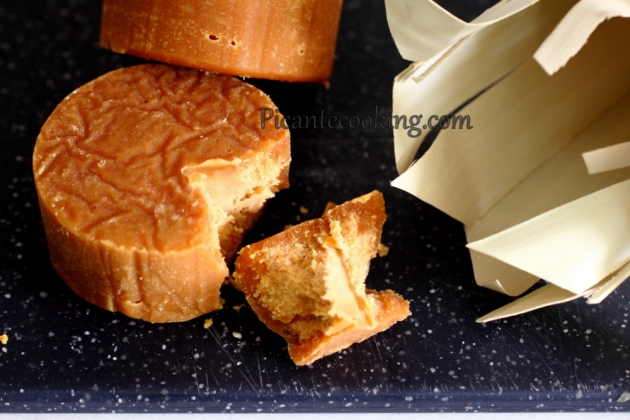 Для "слабонервных", для тех, для кого "карпаччо" звучит как ругательство, можно говядину, ту которую уже кладут в миску как гарнир, предварительно проварить в бульоне, но это уже конечно будет не то. Говядина утратит свою нежность да и суп уже не будет так похож на вьетнамский Фо Бо. И лучше этого не делать, ведь говядина если тонко порезанная и так "варится" под воздействием кипящего бульона, которым заливаете лапшу и мясо. 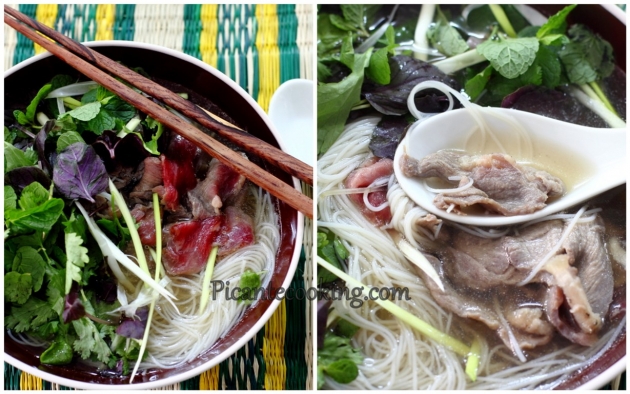 5-6 порцийДля бульона:1,5 кг говяжьей голени3 звездочки бадьяна2 палочки корицы1 ч.л. зерен кориандра1/2 ч.л. семян фенхеля2 коробочки черного кардамона (можно упустить, зеленым не заменять)2 луковицы, помыть, разрезать пополам15 см корня имбиря, крупно порезать50 грамм пальмового сахара (можно заменить тростниковым)100 мл рыбного соусаДля подачи:1 пучок зеленого лука (только белая часть)1/2 пучка базилика, крупно порезать или порвать руками1/2 пучка мяты, крупно порезать или порвать руками1/2 пучка кинзы, крупно порезать или порвать руками1 перчик чили, семечки удалить, мелко порезать1/2 упаковки рисовой лапши300 грамм свежайшей говяжьей вырезки или спинной частиПриготовление бульона:: 2 часаВремя приготовления: 30 минутОбщее время приготовления: 2 часа 30 минут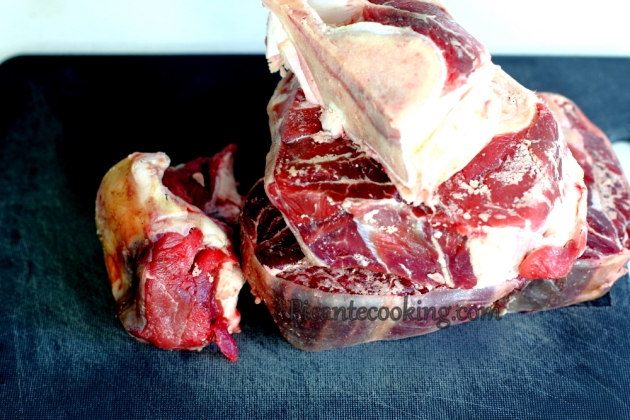 1) Голени поместить в большую кастрюлю, залить водой и быстро довести до кипения. Отцедить, мясо с костями хорошо помыть. Помыть также кастрюлю и сложить голени обратно. (После такой манипуляции бульон будет чище).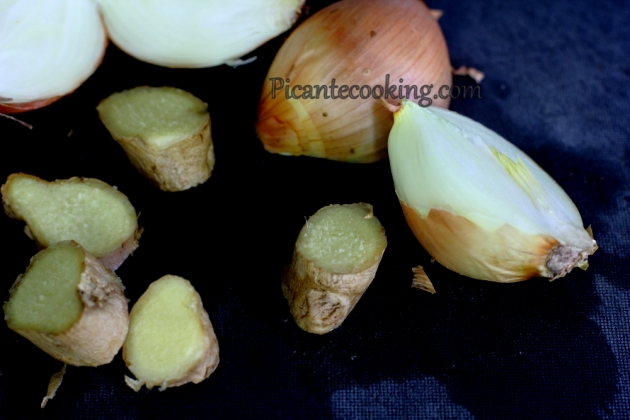 2) Срезы луковиц и имбиря немного обжечь на сильном огне, чтобы немного обуглились (Это придаст красивый оттенок и приятный аромат бульону). Поместить к мясу. Добавить специи и залить все 3,5 литрами воды. Довести до кипения, уменьшить огонь до минимума и варить около 2-х часов, время от времени снимая шумовкой образующуюся пену. Мясо должно хорошо отставать от кости, а бульон стать наваристым.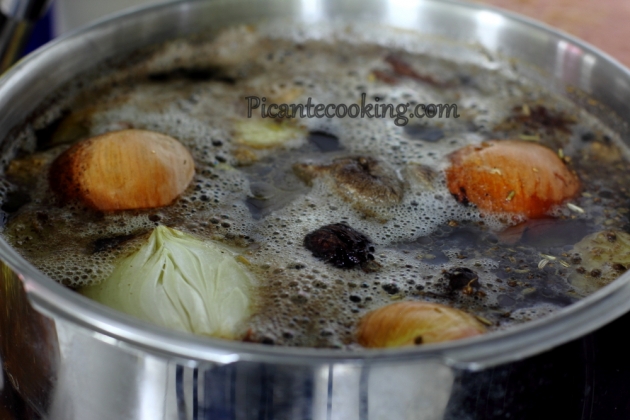 3) Бульон отцедить в чистую кастрюлю, добавить пальмовый сахар и рыбный соус, хорошо перемешать. Попробовать на вкус и если надо, добавьте еще немного рыбного соуса, чтобы подсолить.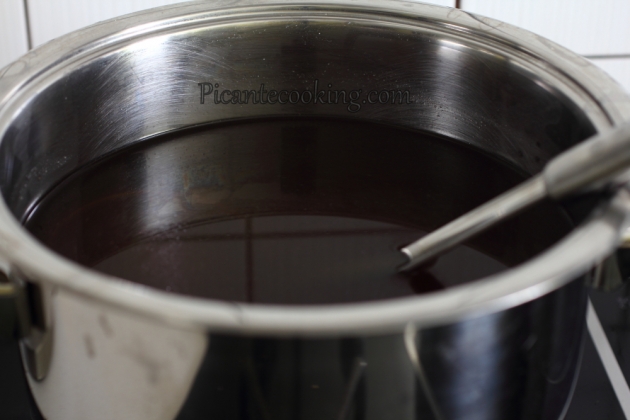 4) Лапшу поместить в глубокую миску и залить кипящей водой. Оставить на 5 минут и отцедить.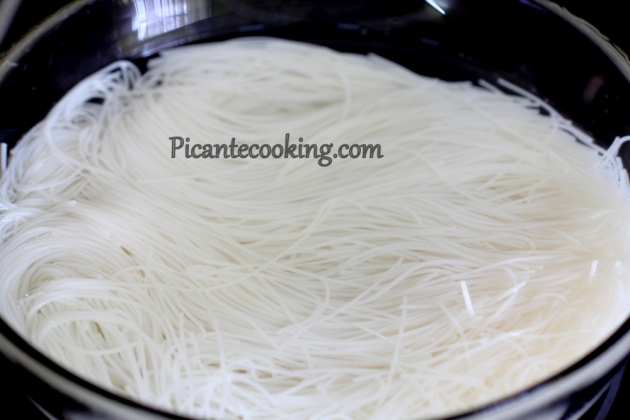 6) Лук порезать перьями.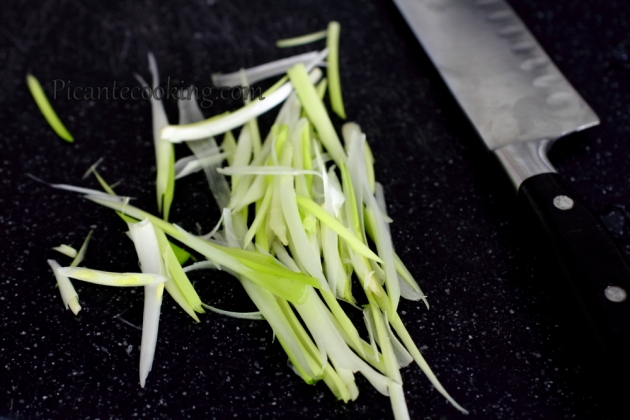 Мясо порезать очень тонкими полосками (чтобы было легче резать, можно мясо предварительно поставить  на пару часов в морозильную камеру).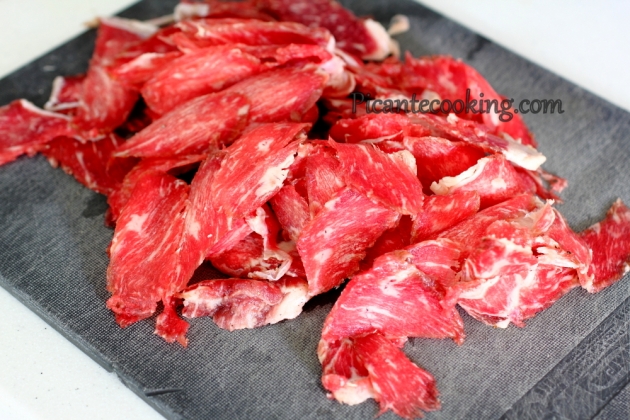 Бульон довести до кипения. Травы крупно порвать руками.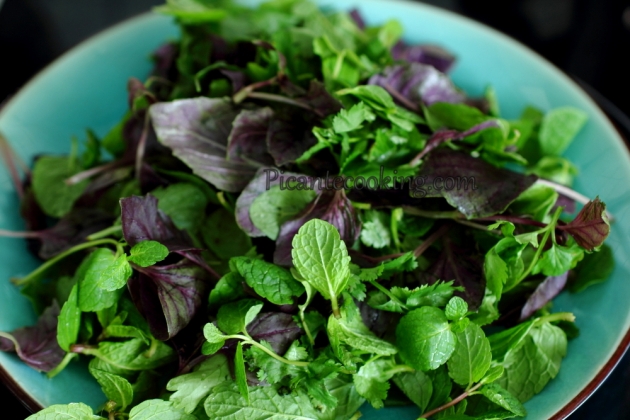 7) В глубокую миску положить порцию лапши, сверху разложить тонкие кусочки мяса и залить кипящим бульоном.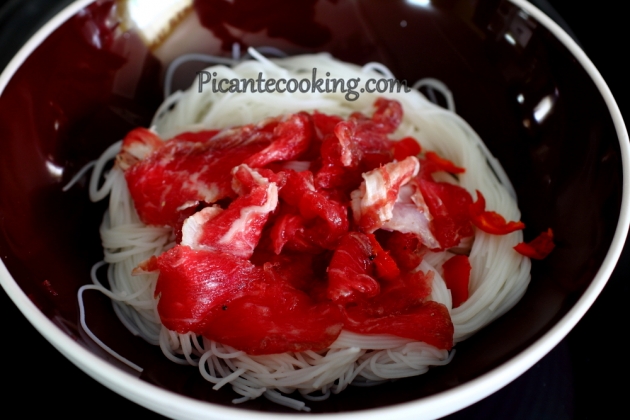 Положить в миску немного перца чили и горсть ароматных трав и лука.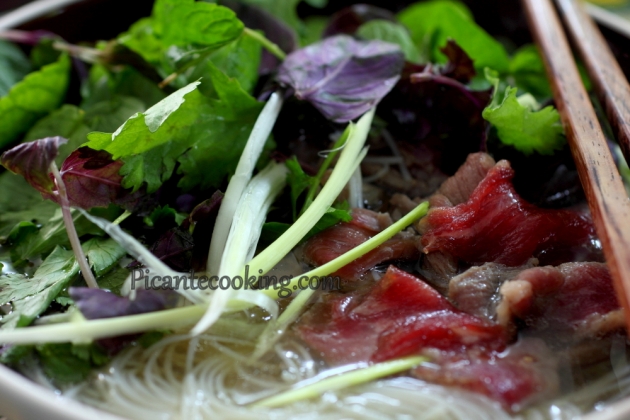 При желании и имении можно добавить еще и проросшие ростки и вьетнамскую темную фасолевую пасту (традиционные вьетнамские добавки к супу).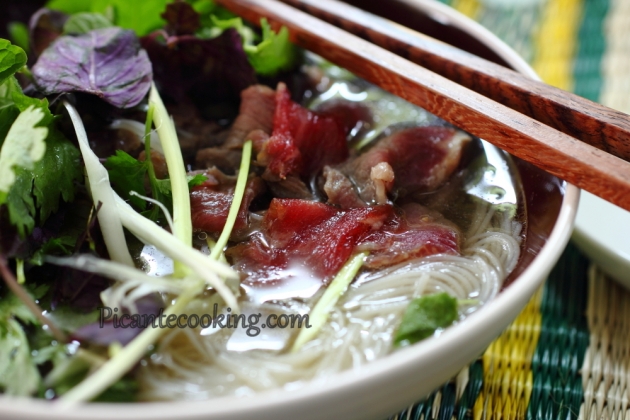 Приятного Вам аппетита!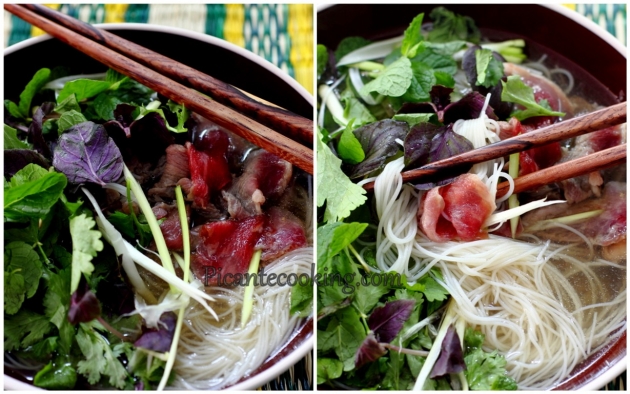 Ингредиенты: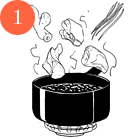 Бульон. В кипящую воду положить говяжьи косточки и варить на среднем огне два часа, добавить соль, порезанный имбирь и лемонграсс, а в самом конце — репчатый лук.«Это самая трудоёмкая часть. Каждый повар готовит бульон по-своему. В ресторанах его варят из разных говяжьих косточек на среднем огне сутками до использования. В бульон добавляют соль и приправы. Кроме того, в процессе варки кладут специальные сухие растения, которые впитывают весь жир и лишние запахи. Поэтому хороший бульон обязательно прозрачный, имеет только вкус мяса и запах приправ».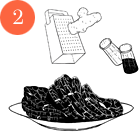 Мясо. Мясо порезать тонкими пластами. Добавить соль и специи (тёртый имбирь, лемонграсс) и оставить на время, пока будут готовиться остальные ингредиенты. Когда бульон будет готов, мясо можно на несколько минут замочить в небольшом его количестве. 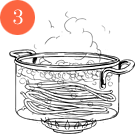 Лапша. Опустить лапшу в кипящую воду и варить до средней степени готовности. Промыть сначала в холодной, потом в горячей воде, чтобы лапша была упругой.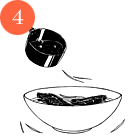 После того как все три компонента готовы, в миску положить лапшу, потом мясо и мелко порезанную зелень. Всё это в последнюю очередь залить бульоном.  